ESCOLA _________________________________DATA:_____/_____/_____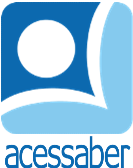 PROF:_______________________________________TURMA:___________NOME:________________________________________________________PROBLEMAS DE ADIÇÃO14 alunos da Escola Martim Afonso foram convidados a participar do evento de plantio de árvores. Eles plantaram 47 macieiras e 27 laranjeiras no parque, perto de sua escola. Quantas árvores, no total, os alunos plantaram?R: __________________________________________________________________Os alunos do terceiro ano estão coletando materiais recicláveis, para vender e arrecadar dinheiro para a formatura. Cesar foi encarregado de coletar jornais, conseguiu 42 jornais. Se sua prima Lili o ajudou e conseguiu mais 23 jornais em seu prédio, quantos jornais eles conseguiram coletar? R: __________________________________________________________________Em um passeio, no zoológico, Penélope contou um total de 55 pererecas, 10 sapos venenosos e 13 sapos de madeira. Quantos sapos ela conseguiu contar? R: __________________________________________________________________Os moradores, de uma cidadezinha do interior, resolveram esconder os ovos em vários lugares. João encontrou 12 ovos ao redor da praça, 5 ovos ao redor do da escola e 3 ovos no jardim da prefeitura. Ele também encontrou 2 moedas, quando estava procurando por ovos! Quantos ovos ele encontrou? R: __________________________________________________________________Para uma festa, André encomendou alguns salgados. Ele encomendou 50 empadinhas, 150 bolinhas de queijo e 350 coxinhas de frango. Quantos salgados ele encomendou? R: __________________________________________________________________